Publicado en Madrid  el 23/03/2020 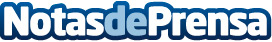 Delivinos Urban Gourmet presenta productos y recetas gourmet para pasar la cuarentenaUna de las mejores medidas para evitar la propagación del Coronavirus es la del movimiento #YoMeQuedoEnCasa. Una cuarentena no tiene por qué ser aburrida. Delivinos, la tienda gourmet referencia en el mercado español, en un esfuerzo de responsabilidad con y para los clientes propone algunas ideas para alegrar la rutina a la hora de comer y degustar en casa. Además, cuenta con servicio "Deli To Go" a domicilio y se han extremado las precauciones de elaboración y entregaDatos de contacto:Delivinos Urban Gourmet 918 763 496Nota de prensa publicada en: https://www.notasdeprensa.es/delivinos-urban-gourmet-presenta-productos-y Categorias: Nacional Gastronomía Sociedad Madrid http://www.notasdeprensa.es